MR & Directie: (19:30 – 20:30 uur)MR (20:30 – 21:30 uur)ACTIEPUNTENLIJSTData MR vergaderingen:Donderdag 1 september 2022Dinsdag 18 oktober 2022Donderdag 8 december 2022Maandag 13 februari 2023Dinsdag 11 april 2023Maandag 12 juni 2023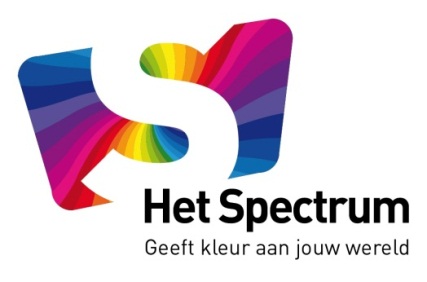 NOTULENMR OVERLEGDatum:9 juni 2022Plaats:Personeelskamer Het SpectrumTijd:19.30– 21.30 uur Uitgenodigd:Adviserend:Afwezig:PMR: A. Bergsma, S. v.d. Stoep, M. Gijsbers, C. van der GaagOMR: T. Geijsen, B. Leenman (voorzitter) I. Oldenhof, P. van Wijnen en E. Hes L. van Oosten (directeur), M. Bakker-Schuur (adjunct-directeur)E. Hes, A. BergsmaNotulist:P. van WijnenAGENDAPUNTENBEVOEGDHEID MROpeningIngekomen- en uitgaande post. Geen postActiepuntenZiekte vervanging (geen compensatie voor inhuur eerste 2 ziektedagen): Op de GMR agenda in mei 2022 stond een evaluatie van deze beleidsmaatregel. Het CvB heeft aangegeven dat de maatregel niet langer van kracht is. Op verzoek van de GMR wordt dit nagevraagd bij het Stafbureau. Zonder tegenbericht is dit het uitgangspunt.Nietjes: Nog steeds geen nietjes. Opnieuw de Gemeente benaderen. [actie: directie i.s.m. OMR] Vragenuurtje ouders: Om ouderbetrokkenheid te vergroten is een meedenkochtend georganiseerd met het thema Verkeersveiligheid. Naar aanleiding hiervan is een Plan van Aanpak opgesteld. Meegenomen punten worden benoemd in de nieuwsbrief, zodat ouders zien wat er met hun ideeën wordt gedaan. [actie: MR]De ochtend is een succes geweest. MR bekijkt of de ouders die aanwezig waren andere ouders kennen die bij een volgend meedenkochtend willen meedenken om zodoende de ouderbetrokkenheid nog verder te vergroten. Dit is één van de speerpunten van de MR. [actie: MR]Notulen: november 2021 en februari 2022 zijn geplaatst op de website (MR pagina). De notulen maart 2022 moeten nog geplaatst worden. De notulen worden via R. Heschlé (leerkracht/ICT) geplaatst. [actie: directie]Jaarplan: Definitieve jaarplan 2021/2022 is rondgestuurd en moet nog geplaatst worden op de website. [actie: directie]Veiligheid/welbevinden: KanvasLijst en Vensters (kader voor Sociale Veiligheid) is ingevuld. Zeer goede score. In het beeld van (zeer) hoge cijfers valt ‘welbevinden kinderen’ wat uit de toon met een prima 7,2. Dit gaat de directie meenemen in de Werkgroep Gedrag en meenemen in de schooldoelen. Terugkoppeling naar MR in januari 2023 [actie: directie].Afschaffen vrijwillige bijdrage / Stichting: In de GMR maart 2022 op de agenda geweest. GMR is niet enthousiast en wil i.p.v. afschaffen de nadruk op het vrijwillige kader van de bijdrage. Met de recente voorbeeldbrief vanuit de Stichting (bijlage van deze vergadering) lijkt het Bestuur nu gekozen te hebben voor eenduidige communicatie Stichtingbreed om het vrijwillige karakter te benadrukken.Lustrum: Afgehandeld per mail en in de vorige notulen. Kosten zijn binnen de Begroting gebleven.Ouders in de school: Over het algemeen een groot succes om één week in de maand de ouders toe te staan de kinderen naar de klas te brengen voor groep 0 t/m 3. Sommige kinderen vinden het lastig om afscheid te nemen in de klas. Gaat gecontinueerd worden. Directie kondigt de week telkens aan via de schoolapp. De directie doet dit omdat het soms onduidelijk is wat de eerste week is van de maand en flexibel kan inspelen op een gunstige schoolweek.Update excellentieonderzoek/excellente profielIn het proces van inspectie gaat een school altijd eerst op voor “goed” om vervolgens een aanvraag te kunnen indienen voor “excellent”. Het inspectiebezoek was één groot succes. De inspectie heeft veel positieve signalen gekregen, ook van de ouders, en is tot het oordeel “goed” gekomen. Het verslag volgt nog. De school gaat nu een aanvraag doen voor de verlenging van het predicaat “excellent”. Dit is ook een intensief traject, verwachting is dat de aanvraag in de herfst van 2022 afgerond wordt. Via de voorzitter van de MR worden de directie en de leerkrachten gefeliciteerd met het uitstekende resultaat. De MR prijst met name de samenwerking, het is een echte team effort.Mededelingen directieUpdate ziektegevallen en vertrek van leerkrachten. Ziekte en vertrek liggen in alle gevallen in de persoonlijke sfeer en zijn niet werk gerelateerd. Formatie voor komend schooljaar is op één vacature na vervuld. Vrijwillige ouderbijdrage (brief bestuur)Er is een brief opgesteld vanuit de Stichting Kind en Onderwijs voor de ouders om het vrijwillige karakter te benadrukken en er is ook een tekst opgesteld voor de studiegids. De MR is positief over de brief. Deze is helder en nodigt uit om de ouders die het kunnen te laten bijdragen aan de additionele activiteiten voor kinderen. Er is gekozen om de ‘tikkie variant’ van de brief te gaan uitsturen en daarnaast binnen de grenzen ook nog additioneel te communiceren over wat er met het geld wordt gedaan.SchoolgidsDe (concept) schoolgids is rondgestuurd en opmerkingen zijn retour gemaild. De concept versie van de drukker wordt nog voorgelegd aan de MR.Jaarplanning (voor het personeel)Toegelicht door de directie. Géén opmerkingen MR. Instemming is gegeven.NPO gelden (verantwoording 2021/2022 en plannen 2022/2023)Via de mail zijn er opmerkingen binnengekomen, die door de directie zijn verwerkt. De NPO plannen en besteding zijn besproken en goedgekeurd.Groepsindeling/vacaturesDirectie heeft indeling leerkrachten rond gekregen en ter goedkeuring aan het Management Team (MT) voorgelegd. Niet alle leerkrachten hebben de klas van hun eerste voorkeur kunnen krijgen. Er staat nog één vacature open. Voor na de vakantie is er een tijdelijke oplossing gevonden voor deze klas, maar gezocht wordt naar een nieuwe leerkracht die de vacature kan opvullenFocus PO kleuterrapportDirectie komt met het voorstel om BOSOS (observatie systeem kleuters) te vervangen door FOCUS PO. Het rapport in BOSOS bevat alleen waarden voldoet wel/niet. In Focus PO is meer voortgang te zien en norm in de vorm van een schaalindeling. Ook wordt FOCUS PO gebruikt voor de rest van de groepen, waardoor er vanuit één systeem een integraal beeld van de leerlingen is. Twee (kleuter)leerkrachten, die tevens specialist “Jonge kind” zijn, hebben zich verdiept in FOCUS en hebben het gepresenteerd aan de andere leerkrachten. Het is enthousiast ontvangen door de betreffende leerkrachten.Q: PMR-lid vraagt zich af of het nieuwe systeem niet te snel volgt? A: Directie beantwoord dat BOSOS al meer dan 6 jaar in gebruik is.Q: PMR-lid merkt op dat onduidelijk is dat er een voorstel ter instemming lag, omdat er geen onderliggend stuk beschikbaar is om een overweging te kunnen maken. Afgesproken dat voortaan vooraf een onderliggende documenten gestuurd worden (evt. met oplegnota) bij agendapunten waar advies- of instemmingsrecht op berust i.p.v. alleen een mondelingen toelichting, zodat dit voorbereid kan worden.  A: Binnen MR is ook afgesproken dat stukken ter instemming duidelijker op de agenda moeten met een oplegger, zodat een goede afweging gemaakt kan worden.Q: OMR-lid vraagt na of er ook integratie mogelijk is met het kinderdagverblijf i.h.k.v. Samen Uniek?A: Directie geeft aan dat Gro-Up werkt met KIJK en dat er geen integratie mogelijk is. Er is wel een warme overdracht.Op basis van de toelichting van de directie is besloten in te stemmen met het voorstel en de directie stuurt nog een voorbeeldrapportage na. [actie: directie].Start kleuters met geboortemaand juni, juli en augustusDe directie heeft de MR overtuigend meegenomen in het besluit dat kinderen die in bovengenoemde maanden 4 jaar worden in principe starten in het volgende schooljaar. Het is dan rustiger en minder chaotisch, dit wordt beaamd door PMR. Ook is het belangrijk om de startdagen in augustus te spreiden, zowel voor de kinderen als voor de leerkrachten. Echter indien groepen dit toelaten dan kan de directie aan ouders aangeven dat er de mogelijkheid is voor een kind om eerder te starten, maar dit is niet het uitgangspunt.1e zittingstermijn OMR-leden Bob Leenman en Tessa Geijsen verlopen en PMR-lid S. van der Stoep neemt afscheid i.v.m. vertrek naar andere schoolDe MR kent een zittingstermijn van 3 jaar, die met 3 jaar verlengd kan worden. In het reglement staat beschreven dat een kandidaat zich dan herkiesbaar dient te stellen. Bob Leenman heeft als voorzitter aangegeven zeer graag door te willen. Tessa Geijsen geeft aan dat haar herkiesbaarheid afhangt van het animo van ouders. Zij staat open voor verlenging, maar vindt het ook prima als een andere ouder het stokje wilt overnemen.PMR-lid S. van der Stoep neemt afscheid van de MR i.v.m. een nieuwe baan bij een andere school.I.v.m. de spelregels rondom verkiezingen; Het is belangrijk voor de MR om statutaire documenten te ontvangen; het gaat mogelijk om een statuut, reglement en eventueel ook huishoudelijk reglement. Om begripsverwarring te voorkomen zijn de GMR varianten daarvan gestuurd naar C. van der Gaag. Met de vraag of ze de MR variant daarvan kan rondsturen. [actie: PMR]Rondvraag met directie:Schoolkamp locaties zijn besproken. InstemmingInstemmingAGENDAPUNTENBEVOEGDHEID MRJaarplanAan de MR leden wordt gevraagd na te denken over de speerpunten voor komend schooljaar. En dat we het jaarplan in de eerstvolgende MR vergadering bespreken [actie: MR] en dan zo snel mogelijk definitief maken, zodat wij deze kunnen publiceren op de website. Om dat mogelijk te maken wordt gevraagd om de speerpunten voor 1 juli naar A. Bergsma te sturen. [actie: MR] Ook brengt P. van Wijnen Hoofdstuk 4 up to date [actie: MR].Verkiezing MREen nieuwe verkiezing moet uitgeschreven worden. De voorzitter vraagt hulp hierbij voor het uitzetten van de verkiezing. Voor de PMR geleding dient een vervanger gezocht te worden voor PMR-lid S. van der Stoep die vertrekt. Eerste mail gaat uitgestuurd worden via de PMR. [actie: MR]Werkwijze MRAfhandeling lustrum was wat rommelig via de mail. In het vervolg een (korte) digitale meeting, zodat we dit kunnen afstemmen met elkaar.Bij stukken over de mail waarop gereageerd moet worden is het wenselijk om met een gedeeld document te werken, zodat ieder MR-lid daarin zijn commentaar kan verwerken.OMR-lid geeft aan dat hij waarde hecht aan hoe leerkrachten in bepaalde beleidsdocumenten staan om zodoende ook een andere invalshoek te hebben. Dit kan ook door een korte mededeling dat ze volledig achter een document staan en al hun input hebben voorzien.RondvraagPMR-lid vindt het belangrijk om constructief naar de samenwerking binnen MR te kijken. Dit is een onderwerp dat komend schooljaar terug gaat komen.OMR-lid vraagt of naar aanleiding van Corona er een toename is van werkdruk en overbelasting. PMR-leden geven aan dat het niet speelt op de school en de school goed meedenkt o.a. voor het compenseren van de administratieve last. Ook kent het onderwijs enkele piekperioden.Afsluiting ActieActiviteitenWieWanneerNietjesContact Gemeente met de vraag wanneer nietjes geplaatst worden.Directie communiceert, na plaatsing nietjes, dat fietsen niet meer op de groenstrook geplaatst mogen worden.L. van Oosten (directie) i.s.m. T. Geijssen (OMR)Z.s.m.Definitieve notulen maart 2022 en jaarplan 2021/2022 op website plaatsenPlaatsen notulen en jaarplan 2021/2022 op de MR pagina via R. Heschlé (leerkracht/ICT).L. van Oosten (directie)Juni 2022[inmiddels afgehandeld]Terugkoppeling thema verkeersveiligheid via nieuwsbriefZichtbaar maken van de ideeën van ouders, zoals opgehaald tijdens de themagerichte meedenkochtend, vertaald naar een Plan van Aanpak via de nieuwsbrief.<n.n.b.> (MR)Eerstvolgende nieuwsbrief (uiterlijk oktober 2022)Ouderbetrokkenheid vergrotenMR bekijkt of de ouders die aanwezig waren andere ouders kennen die bij een volgend meedenkochtend willen meedenken om zodoende de ouderbetrokkenheid nog verder te vergroten.<n.n.b.> (MR)Volgende meedenk-ochtend oudersKascontrole schoolfonds 2021/2022Kascontrole schoolfonds 2021/2022P. van Wijnen (OMR)Najaar 2022Inrichting boekhouding schoolfondsDeels automatiseren en inrichting boekhouding in lijn leggen met het opstellen van de begroting, zodat controle eenvoudiger kan plaatsvinden.P. van Wijnen (OMR)Najaar 2022Welbevinden kinderenVia Werkgroep Gedrag en aangepaste schooldoelen kijken of de 7,2 nog verder omhoog gebracht kan worden. Terugkoppeling aan MR over voortgang.L. van Oosten (directie)Januari 2023Jaarplan 2022/2023Aanleveren speerpunten aan A. Bergsma.MR (allen)1 juli 2022Jaarplan 2022/2023Actualiseren Hoofdstuk 4 en toezenden aan A. Bergsma.P. van Wijnen (OMR)1 augustus 2022Jaarplan 2022/2023Concept jaarplan 2022/2023 bespreken tijdens MR vergadering in september.A. Bergsma (PMR)1 september 2022Statuut, reglement en huishoudelijk reglement MRStatuut, reglement en huishoudelijk reglement GMR is per mail gestuurd naar C. van der Gaag. Zij zoekt deze stukken op voor de MR en stuurt een link waar we deze kunnen vinden.C. van der Gaag (PMR)1 juli 2022Verkiezing MRNieuwe verkiezing uitschrijven voor 2 OMR-leden. B. Leenman en T. Geijsen hebben zich herkiesbaar gesteld, waarbij Tessa bij genoeg animo haar plaats zeer waarschijnlijk beschikbaar stelt.Een verkiezing voor een nieuw PMR-lid.B. Leenman (OMR) i.s.m. C. van der Gaag (PMR)1 augustus 2022